КОЛЛЕКТИВНЫЙ ДОГОВОРНегосударственного учреждения здравоохранения"Узловая поликлиника на станции Абдулинооткрытого акционерного общества"Российские железные дороги"на 2017 - 2019 годыУТВЕРЖДЕН собранием трудового коллектива
Протокол № 4 от 30 декабря 2016 г.Раздел 1. Основные понятияКоллективный договор – правовой акт, регулирующий социально-трудовые отношения в негосударственном (частном) учреждении здравоохранения «Узловая поликлиника на станции Абдулино открытого акционерного общества «Российские железные дороги» между сторонами социального партнерства – Работниками и Работодателем в лице их представителей.В настоящем Договоре используются следующие понятия:- Работники – физические лица, вступившие и состоящие в трудовых отношениях с негосударственным учреждением здравоохранения «Узловая поликлиника на станции Абдулино открытого акционерного общества «Российские железные дороги»;- Работодатель, Учреждение – негосударственное учреждение здравоохранения «Узловая поликлиника на станции Абдулино открытого акционерного общества «Российские железные дороги»;- представитель Работников – первичная профсоюзная организация Российского профессионального союза железнодорожников и транспортных строителей (РОСПРОФЖЕЛ) негосударственного учреждения здравоохранения «Узловая поликлиника на станции Абдулино ОАО «РЖД», объединяющая в своих рядах более половины работников НУЗ ОАО «РЖД» (далее – ППО Учреждения);- Профсоюз – Общественная организация - Российский профессиональный союз железнодорожников и транспортных строителей (РОСПРОФЖЕЛ); - ОАО «РЖД» – открытое акционерное общество «Российские железные дороги», учредитель негосударственного учреждения здравоохранения «Узловая поликлиника на станции Абдулино открытого акционерного общества «Российские железные дороги».- представитель Работодателя – главный врач, а также уполномоченные им в установленном законодательством Российской Федерации порядке лица.- неработающие пенсионеры Учреждения – лица, уволенные по собственному желанию в связи с выходом на пенсию (в том числе по инвалидности в связи с трудовым увечьем, профессиональным заболеванием или иным возникшим не по вине работника повреждением здоровья) из Учреждения, негосударственных учреждений здравоохранения ОАО «РЖД» или из государственных учреждений здравоохранения МПС СССР и МПС России, имущество которых внесено в уставный капитал ОАО «РЖД», а также действующих в них профсоюзных организаций. Гарантии, компенсации, предусмотренные настоящим Договором, предоставляются неработающим пенсионерам, не состоящим на дату получения указанных гарантий, льгот и компенсаций в трудовых отношениях с каким-либо работодателем.К неработающим пенсионерам не относятся лица, уволенные по собственному желанию в связи с выходом на пенсию из центров санитарно-эпидемиологического надзора – структурных подразделений железных дорог - федеральных государственных унитарных предприятий МПС России и ФГУЗ «Федеральный центр гигиены и эпидемиологии по железнодорожному транспорту».Высвобождаемые Работники – Работники, трудовые договоры с которыми расторгаются по инициативе Работодателя в случаях, предусмотренных пунктами 1 и 2 части первой статьи 81 Трудового кодекса Российской Федерации. Раздел 2. Общие положения2.1. Настоящий Договор заключен между Работниками и Работодателем в лице их представителей (далее – Стороны) на добровольной и равноправной основе в целях:- создания системы социально-трудовых отношений, максимально способствующей стабильной и эффективной деятельности, повышению материального и социального обеспечения Работников, укреплению деловой репутации;- усиления социальной ответственности Сторон за результаты производственно-экономической деятельности;- создания условий, способствующих повышению безопасности труда;- обеспечения роста мотивации и производительности труда Работников за счет предоставления предусмотренных настоящим Договором социальных гарантий, компенсаций и льгот, а также роста благосостояния и уровня социальной защиты Работников, их семей и неработающих пенсионеров;- создания благоприятного климата в трудовом коллективе.2.2. В целях защиты законных прав и интересов Работников Учреждения Работодатель обязуются не допускать принятия решений, противоречащих положениям настоящего Договора.Стороны настоящего Договора строят свои взаимоотношения на принципах социального партнерства и коллективно-договорного регулирования социально-трудовых отношений.2.3. Настоящий Договор разработан на основании Конституции Российской Федерации, Трудового кодекса Российской Федерации, федеральных законов «О железнодорожном транспорте в Российской Федерации» и «О профессиональных союзах, их правах и гарантиях деятельности», а также Отраслевого соглашения по организациям железнодорожного транспорта.В случае вступления в силу локального нормативного акта Учреждения, ухудшающего положение Работников, условия настоящего Договора сохраняют свое действие, если это не противоречит законодательству Российской Федерации.2.4. Затраты, связанные с реализацией настоящего Договора, осуществляются в пределах финансирования Учреждения Учредителем.2.5. Региональные особенности устанавливаются локальным нормативным актом Учреждения, принятым с учётом мотивированного мнения выборного органа ППО Учреждения в пределах его бюджета.2.6. Настоящий Договор доводится до Работников под роспись. Раздел 3. Социальная ответственность 3.1. Работодатель обязуется:3.1.1. оказывать Работникам, пострадавшим при исполнении служебных обязанностей от террористического акта, адресную помощь, обеспечивать восстановительное и реабилитационное лечение, а также санаторно-курортное оздоровление;3.1.2. обеспечивать развитие и поддержку культурно-просветительской работы в Учреждении и проводить среди Работников просветительскую работу, направленную на популяризацию здорового образа жизни и отказ от вредных привычек.Раздел 4. Обязательства в сфере трудовых отношений
и развития кадрового потенциала4.1. В целях удовлетворения потребностей Учреждения в работниках соответствующей профессиональной квалификации проводить на базе высших и средних профессиональных учебных заведений, учебных центров, профессиональную подготовку, переподготовку и повышение квалификации Работников.Порядок организации и проведения профессиональной переподготовки и повышения квалификации Работников определяется положением Учреждения. 4.2. Создавать условия для самообразования Работников с целью развития их профессиональных компетенций с учетом действующих правил внутреннего трудового распорядка и в пределах финансовых возможностей Учреждения.4.3. Осуществлять социальную политику, направленную на привлечение и закрепление молодых специалистов, предоставлять льготы в соответствии с законодательством Российской Федерации.4.4. Награждать Работников наградами Учреждения, представлять их к государственным и ведомственным наградам в соответствии с положениями о наградах (Работников, являющихся членами Профсоюза – с учётом мотивированного мнения выборного органа ППО Учреждения).4.5. Содействовать организации работы комиссий по трудовым спорам.4.6. Проводить внутрипроизводственные соревнования, смотры-конкурсы, конкурсы лучших по профессии и поощрять победителей в соответствии с локальными нормативными актами Учреждения.4.7. Проводить мероприятия, посвященные Дню медицинского работника и Дню железнодорожника, с чествованием победителей соревнований и ветеранов труда, торжественные вечера.4.8. Не допускать при сокращении численности или штата Учреждения увольнения двух Работников из одной семьи (муж, жена) в течение трёх месяцев с момента увольнения одного из супругов.4.9. При приведении численности Работников в соответствие с объемом выполняемых работ по причине совершенствования технологических процессов, структуры управления, пересмотра норм трудовых затрат, при необходимости, регулировать численность Работников, прежде всего, за счет следующих мероприятий:- временное ограничение их приема;- перевод Работников на другую постоянную нижеоплачиваемую работу с доплатой до уровня средней заработной платы, рассчитанной по прежнему месту работы, в течение первых трех месяцев работы на новом месте.Размер среднего заработка (средней заработной платы) определяется в порядке, установленном статьей 139 Трудового кодекса Российской Федерации и Положением об особенностях порядка исчисления средней заработной платы, утвержденным Постановлением Правительства Российской Федерации от 24 декабря 2007 года № 922, для всех случаев определения ее размера, предусмотренных Трудовым кодексом Российской Федерации, за исключением случаев оплаты отпусков и выплаты компенсации за неиспользованные отпуска.4.10. Увольнение по сокращению численности или штата допускается, если невозможно перевести Работника с его письменного согласия на другую имеющуюся у Работодателя работу (как на вакантную должность или работу, соответствующую квалификации Работника, так и на вакантную нижестоящую должность или нижеоплачиваемую работу), которую Работник может выполнять с учетом состояния его здоровья. Работодатель обязан предлагать Работнику все отвечающие указанным требованиям вакансии, имеющиеся у него в данной местности, в том числе в другие структурные подразделения Учреждения, расположенных в данной местности.Под данной местностью в настоящем Договоре понимается местность в пределах административно-территориальных границ населенного пункта, в котором расположено рабочее место Работника.4.11. При сокращении численности или штата Работников преимущественное право оставления на работе при равной производительности труда и квалификации предоставляется Работникам, которым до наступления права на назначение пенсии по старости осталось менее 2 лет и при общей продолжительности работы в Учреждении, негосударственных учреждениях здравоохранения ОАО «РЖД», МПС России и МПС СССР, а также действующих в них профсоюзных организаций, свыше 20 лет. Раздел 5. Обязательства в сфере организации и оплаты труда5.1. Осуществлять оплату труда Работников согласно Положению об оплате труда работников Учреждения, принятого с учётом мотивированного мнения выборного органа Учреждения.5.2. Ежегодно индексировать заработную плату Работников в том же размере и сроки, что и для работников ОАО «РЖД», в соответствии с приказом (распоряжением) руководителя Учреждения, подготовленного на основании локального нормативного документа ОАО «РЖД». 5.3. В целях обеспечения конкурентоспособности заработной платы Работников повышение их реальной заработной платы осуществляется по мере роста эффективности деятельности Учреждения.5.4. Выплачивать заработную плату не реже чем каждые полмесяца. Конкретная дата выплаты заработной платы устанавливается правилами внутреннего трудового распорядка не позднее 15 календарных дней со дня окончания периода, за который она начислена.Выплату заработной платы за первую половину месяца производить в размере 50 процентов тарифной ставки (оклада) с учетом отработанного времени не позднее 30 числа месяца, за который она начислена (за февраль – не позднее 28 февраля). Минимальный размер указанной выплаты должен быть не ниже тарифной ставки (оклада) за отработанное время.5.5. При выплате заработной платы извещать в письменной форме (расчетным листком) каждого Работника о составных частях заработной платы, причитающейся ему за соответствующий период, размерах и основаниях произведенных удержаний, а также об общей денежной сумме, подлежащей выплате.Форма расчетного листка утверждается Работодателем с учётом мотивированного мнения выборного органа ППО Учреждения. 5.6. Заработная плата Работнику выплачивается путем перечисления средств на банковскую карту, указанную в заявлении Работника. В отдельных случаях заработная плата Работнику может быть выплачена наличными денежными средствами через кассу.Открытие и обслуживание счетов для выплаты заработной платы в рамках заключенного Работодателем договора с банком на выпуск и обслуживание банковских карт, открытых на имя Работников, осуществляется за счет Работодателя. В случае смены Работником кредитной организации расходы по выпуску и перевыпуску банковских карт, а также по обслуживанию счетов Работник оплачивает за свой счет.5.7. Днем выплаты заработной платы считается день, в который начисленная работнику заработная плата фактически поступила на зарплатную банковскую карту или выдана ему наличными деньгами.5.8. Не допускать выполнение работы за пределами нормальной продолжительности рабочего времени (сверхурочной работы) свыше 24 часов в месяц и 120 часов в год.5.9. Установить для Работников, условия труда на рабочих местах, которых по результатам специальной оценки условий труда (аттестации рабочих мест) отнесены к вредным условиям труда 3-й или 4-й степени или опасным условиям труда, сокращенную продолжительность рабочего времени – 36 часов в неделю.На основании требований ст. 15 Федерального закона от 28 декабря 2013 года № 421-ФЗ сохранять сокращенное рабочее время, предоставляемое по состоянию на 1 января . Работникам, условия труда на рабочих местах которых по результатам специальной оценки условий труда (аттестации рабочих мест) отнесены к вредным условиям труда любой степени или опасным условиям труда, при условии сохранения соответствующих условий труда на рабочем месте, явившихся основанием для назначения данной компенсационной меры.На основании письменного согласия Работника, оформленного путем заключения дополнительного соглашения к трудовому договору, продолжительность рабочего времени может быть увеличена, но не более чем до 40 часов в неделю с выплатой Работнику ежемесячной денежной компенсации в размере 10 процентов часовой тарифной ставки (должностного оклада) за фактически отработанное время. В местностях, где в соответствии с законодательством Российской Федерации, Положением об оплате труда работников негосударственных учреждений здравоохранения ОАО «РЖД» к заработной плате применяются районные коэффициенты и (или) устанавливаются процентные надбавки, денежная компенсация увеличивается с учетом данных коэффициентов и процентных надбавок.5.10. Для работников, занятых на работах с вредными и (или) опасными условиями труда, где установлена сокращенная продолжительность рабочего времени, на основании письменного согласия Работника, оформленного путем заключения дополнительного соглашения к трудовому договору, продолжительность ежедневной работы (смены) при условии соблюдения предельной еженедельной продолжительности рабочего времени, установленной в соответствии с пунктом 5.11. настоящего договора, может быть увеличена: - при 36-часовой рабочей неделе – до 12 часов;- при 30-часовой и менее рабочей неделе – до 8 часов.При суммированном учете рабочего времени у Работников, занятых на работах с вредными и (или) опасными условиями труда, продолжительность рабочего времени не должна превышать нормальное число рабочих часов за учетный период (месяц, квартал).5.11. Учитывать при составлении графиков ежегодных оплачиваемых отпусков преимущественное право на использование отпусков в удобное для них время Работниками, имеющими детей дошкольного и школьного возраста, Работниками, которые обучаются без отрыва от производства, другими лицами, преимущественное право на предоставление отпуска, которым предусмотрено законодательством Российской Федерации.5.12. Предоставлять Работникам ежегодный основной оплачиваемый отпуск продолжительностью 28 календарных дней, Работникам, являющимся инвалидами, – 30 календарных дней, Работникам в возрасте до 18 лет – 31 календарный день.5.13. Предоставлять дополнительный оплачиваемый отпуск Работникам, условия труда на рабочих местах, которых по результатам специальной оценки условий труда (аттестации рабочих мест) отнесены к вредным условиям труда 2-й, 3-й или 4-й степени или опасным условиям труда, продолжительностью 7 календарных дней.Сохранять размеры дополнительных оплачиваемых отпусков, предоставляемых по состоянию на 1 января 2017 года Работникам, условия труда на рабочих местах, которых по результатам аттестации рабочих мест отнесены к вредным условиям труда любой степени или опасным условиям труда, при условии сохранения соответствующих условий труда на рабочем месте, явившихся основанием для назначения данной компенсационной меры.На основании письменного согласия Работника, оформленного путем заключения дополнительного соглашения к трудовому договору, часть ежегодного дополнительного оплачиваемого отпуска Работникам, занятым на работах с вредными и (или) опасными условиями труда, превышающая 7 календарных дней, может быть заменена денежной компенсацией, рассчитанной в соответствии с Положением об особенностях порядка исчисления средней заработной платы, утвержденным Постановлением Правительства Российской Федерации от 24 декабря 2007 года № 922, для случаев определения среднего заработка при выплате компенсаций за неиспользованный отпуск.5.14. В уточнение гарантий, предоставляемых донорам крови и ее компонентов в соответствии со статьей 186 Трудового кодекса Российской Федерации, Работникам с суммированным учетом рабочего времени и (или) при сменной работе после каждого дня сдачи крови и ее компонентов предоставляется дополнительное время отдыха в размере полной смены по их графику работы, оплачиваемое по среднему заработку. Указанный день отдыха по желанию Работника может быть присоединен к ежегодному оплачиваемому отпуску или использован в другое время в течение года после дня сдачи крови и ее компонентов.5.15. Предоставлять работникам дополнительный отпуск за ненормированный рабочий день в соответствии с правилами внутреннего трудового распорядка и перечнем профессий и должностей, утвержденным Учреждением с учетом мотивированного мнения выборного органа ППО Учреждения.5.16. Предоставление Работникам иных ежегодных дополнительных оплачиваемых отпусков производится в случаях, предусмотренных законодательством Российской Федерации и локальными нормативными актами Учреждения.5.17. При наличии производственных возможностей предоставлять работникам по письменному заявлению ежегодный отпуск без сохранения заработной платы продолжительностью до 14 календарных дней в удобное для него время:- Работнику, имеющему двух или более детей в возрасте до 14 лет;- Работнику, имеющему ребенка-инвалида в возрасте до 18 лет;- Работнику – одинокой матери, воспитывающей ребенка в возрасте до 14 лет;- Работнику – отцу, воспитывающему ребенка в возрасте до 14 лет без матери.Такой отпуск по письменному заявлению Работников указанных категорий может быть присоединен к ежегодному оплачиваемому отпуску или использован отдельно полностью либо по частям. Перенесение этого отпуска на следующий год не допускается.5.18. Возмещать Работникам суточные при нахождении в служебных командировках, по нормам, установленным локальными нормативными актами Учреждения, принимаемыми в части установления или изменения размера суточных с учётом мотивированного мнения выборного органа ППО Учреждения.5.19. Направлять Работника в служебные командировки продолжительностью более 40 календарных дней подряд только с его личного письменного согласия.Раздел 6. Обязательства в сфере улучшения условий и охраны труда,
и связанные с особенностями производственно-технологического процесса6.1. Направлять на мероприятия по улучшению условий и охраны труда в целом по Учреждению не менее 0,2 процента от суммы прямых затрат на оказание медицинских услуг. Порядок расходования средств, выделяемых на улучшение условий и охрану труда, устанавливается локальным нормативным актом Учреждения, принятым с учётом мотивированного мнения выборного органа ППО Учреждения.6.2. С учетом финансово-экономического положения устанавливать локальными нормативными актами Учреждения, принятыми с учётом мотивированного мнения выборного органа ППО Учреждения, нормы бесплатной выдачи Работникам сертифицированной специальной одежды, специальной обуви, смывающих и обезвреживающих средств и других средств индивидуальной защиты, улучшающие по сравнению с типовыми нормами защиту Работников на рабочих местах от вредных и (или) опасных факторов, а также особых температурных условий или загрязнения.6.3. Создавать в Учреждении комиссии по приемке и оценке качества поставляемой спецодежды, спец.обуви и других средств индивидуальной защиты, обеспечивать обучение Работников – членов таких комиссий, методике проведения входного контроля на курсах специализированных учебных заведений территориальных органов по труду. При наличии обоснованных жалоб Работников организовывать проверки качества средств индивидуальной защиты.6.4. Обеспечивать выдачу бесплатно молока или других равноценных пищевых продуктов Работникам, занятым на работах с вредными условиями труда, или осуществлять по письменным заявлениям Работников компенсационные выплаты в размере, эквивалентном стоимости молока или других равноценных пищевых продуктов, в порядке, установленном в Учреждении с учётом мотивированного мнения выборного органа ППО Учреждения;6.5. Возмещать Работникам расходы, связанные с прохождением обязательных предварительных (при поступлении на работу) и периодических медицинских осмотров (обследований), психиатрического освидетельствования и психофизиологического обследования в рабочее время, в том числе расходы на проезд и проживание, в соответствии с порядком, принятом в Учреждении с учетом мотивированного мнения выборного органа ППО Учреждения.Установление порядка прохождения и нормативной продолжительности обязательных периодических осмотров (обследований) производится в локальных нормативных актах Учреждения, принятых с учетом мотивированного мнения выборного органа ППО Учреждения.Время прохождения таких медицинских осмотров (обследований0, психиатрического освидетельствования и психофизиологического обследования в рабочее и нерабочее время, а также время нахождения в пути следования к месту их проведения и обратно к месту жительства компенсируется Работникам в размере среднего заработка. При этом время нахождения в пути в рабочее время не включается.6.6. Выполнять программы по улучшению условий и охраны труда и внедрению технических средств, обеспечивающих снижение травматизма Работников:- обеспечивать проведение комплекса медицинских мероприятий, направленных на охрану и восстановление здоровья Работников, продление их трудоспособности и профессионального долголетия (ежегодные, комплексные, целевые осмотры, вакцинопрофилактика, диспансеризация и др.);- разрабатывать с учетом мотивированного мнения выборного органа ППО Учреждения программы улучшения условий и охраны труда в Учреждении и его структурных подразделениях;- проводить в Учреждении специальную оценку условий труда на рабочих местах, разрабатывая и реализуя на ее основе соответствующие мероприятия.6.7. Предоставлять выборным органам Профсоюза и ППО Учреждения сведения о выполнении мероприятий и соглашений по охране труда, мероприятий по устранению причин произошедших несчастных случаев на производстве и профессиональных заболеваний.6.8. При установлении Работнику группы инвалидности вследствие несчастного случая на производстве по вине Учреждения или профессионального заболевания выплачивать ему единовременную компенсацию морального вреда в размере в зависимости от группы инвалидности не менее: 1 группа – девяти среднемесячных заработков Работника, 2 группа – шести среднемесячных заработков Работника, 3 группа – трёх среднемесячных заработков Работника за исключением несчастных случаев с Работниками, находившимися в состоянии алкогольного, наркотического или токсического опьянения.Размер среднемесячного заработка определяется путем умножения среднедневного (среднечасового) заработка на среднемесячное количество рабочих дней (часов) по производственному календарю текущего календарного года для пятидневной рабочей недели.Среднемесячное количество рабочих дней (часов) определяется в днях (часах) с округлением до двух знаков после запятой.Размер среднедневного (среднечасового) заработка исчисляется в порядке, установленном статьей 139 Трудового кодекса Российской Федерации и Положением об особенностях порядка исчисления средней заработной платы, утвержденным постановлением Правительства Российской Федерации от 24 декабря 2007 года № 922 для всех случаев определения ее размера, предусмотренных Трудовым кодексом Российской Федерации, за исключением случаев оплаты отпусков и выплаты компенсации за неиспользованные отпуска.6.9. Выплачивать в равных долях лицам, которые на момент гибели Работника имеют право на страховое возмещение в соответствии со статьей 7 Федерального закона «Об обязательном социальном страховании от несчастных случаев на производстве и профессиональных заболеваний» единовременную компенсацию морального вреда в размере не менее двадцати четырех среднемесячных заработков погибшего;Размер среднемесячного заработка определяется путем умножения среднедневного (среднечасового) заработка на среднемесячное количество рабочих дней (часов) по производственному календарю текущего календарного года для пятидневной рабочей недели.Среднемесячное количество рабочих дней (часов) определяется в днях (часах) с округлением до двух знаков после запятой.Размер среднедневного (среднечасового) заработка исчисляется в порядке, установленном статьей 139 Трудового кодекса Российской Федерации и Положением об особенностях порядка исчисления средней заработной платы, утвержденным постановлением Правительства Российской Федерации от 24 декабря 2007 года № 922 для всех случаев определения ее размера, предусмотренных Трудовым кодексом Российской Федерации, за исключением случаев оплаты отпусков и выплаты компенсации за неиспользованные отпуска.6.10. Выплачивать ежемесячное пособие в размере не менее 3500 рублей каждому ребенку погибшего Работника до достижения им возраста 18 лет (при получении им впервые образования в высших и средних учебных заведениях железнодорожного транспорта очно на весь период обучения до достижения возраста 24 лет).6.11. Обеспечивать совместно с выборным органом ППО Учреждения проведение производственной гимнастики и физкультурных пауз на рабочих местах, где это целесообразно и технологически реализуемо.Порядок и условия проведения производственной гимнастики и физкультурных пауз определяются правилами внутреннего трудового распорядка Учреждения, в которых указывается время и место проведения производственной гимнастики и физкультурных пауз, с распределением по категориям персонала.Данная норма является рекомендательной, а участие Работников в указанных мероприятиях – добровольным.Раздел 7. Обязательства в сфере социальных гарантий Работникам 
и членам их семей7.1. Компенсировать расходы Работникам, находящимся на их иждивении детям в возрасте до 18 лет, детям Работников, погибших в результате несчастного случая на производстве, до достижения ими возраста 18 лет на проезд по личным надобностям в купейном вагоне поездов дальнего следования (в вагонах с местами для сидения – во 2-м классе обслуживания) всех категорий в направлении туда и обратно с правом не более двух остановок в пути следования.7.2. Работники, награжденные знаком (значком) «Почетный (ому) железнодорожник (у)» (приказами Министра путей сообщения СССР, Российской Федерации или президента ОАО «РЖД»), знаком «Почетный железнодорожник ОАО «Российские железные дороги», пользуются в соответствии с Положением о знаке «Почетный железнодорожник ОАО «Российские железные дороги» правом бесплатного проезда в двухместном купе в спальном вагоне поездов дальнего следования (в вагонах с местами для сидения – в классе обслуживания – «1С») всех категорий в направлении туда и обратно с правом не более двух остановок в пути следования.7.3. Компенсировать расходы на проезд на железнодорожном транспорте общего пользования от места жительства до места работы (учебы) и обратно:- в пригородных поездах всех категорий, проездные документы на которые оформляются без указания мест;- в вагонах 3-го класса пригородных поездов, проездные документы на которые оформляются с указанием мест;- в вагонах 1-го или 2-го класса пригородных поездов, проездные документы на которые оформляются с указанием мест, с компенсацией стоимости проезда в вагонах 3-го класса пригородных поездов, проездные документы на которые оформляются с указанием мест;- на участках, где отсутствует пригородное сообщение, в общем (а при его отсутствии – в плацкартном или с местами для сидения) вагоне поездов дальнего следования всех категорий в порядке, установленном Учреждением.7.4. Компенсировать расходы на проезд детей в возрасте до 18 лет, находящихся на иждивении Работников, в пригородном сообщении на железнодорожном транспорте общего пользования от места жительства до места учебы и обратно. 7.5. Компенсировать расходы Работникам и находящимся на их иждивении детям в возрасте до 18 лет на проезд на железнодорожном транспорте общего пользования до места лечения и обратно. 7.6. Компенсировать расходы Работникам и находящимся на их иждивении детям в возрасте до 18 лет, проживающим на станциях, разъездах, остановочных пунктах, где отсутствует торговая сеть, на проезд для приобретения продовольствия и товаров для семейных и хозяйственных нужд.7.7. Работники могут, подав письменное заявление, отказаться от компенсации расходов на проезд по личным надобностям с передачей этого права своему ребенку, обучающемуся очно в высших и средних специальных учебных заведениях железнодорожного транспорта. Взамен, компенсируются расходы на проезд его ребенка старше 18 лет в плацкартном вагоне поездов дальнего следования всех категорий от места жительства к месту учебы и обратно в период каникул два раза в год до достижения им возраста 24 лет. 7.8. Компенсировать расходы Работникам и находящимся на их иждивении детям в возрасте до 18 лет, детям Работников, погибших в результате несчастного случая на производстве, до достижения ими возраста 18 лет на проезд по личным надобностям в пригородном сообщении на суммарное расстояние двух направлений до 200 км:- в пригородных поездах всех категорий, проездные документы на которые оформляются без указания мест;- в вагонах 3-го класса пригородных поездов, проездные документы на которые оформляются с указанием мест;- в вагонах 1-го или 2-го класса пригородных поездов, проездные документы на которые оформляются с указанием мест, с доплатой Работником разницы от стоимости проезда в вагоне 3-го класса;- на участках, где отсутствует пригородное сообщение, в общем (а при его отсутствии – в плацкартном или с местами для сидения) вагоне поездов дальнего следования всех категорий.7.9. Конкретный порядок компенсации расходов на проезд определяется Учреждением с учетом мотивированного мнения выборного органа ППО Учреждения.7.10. Обеспечивать Работников медицинской помощью в негосударственных (частных) учреждениях здравоохранения ОАО «РЖД» в соответствии с территориальными программами обязательного медицинского страхования, при условии прикрепления к данным учреждениям, в соответствии с действующими нормативными документами Министерства здравоохранения Российской Федерации.7.11. Оказывать материальную помощь Работникам не более одного раза в календарном году при уходе в ежегодный оплачиваемый отпуск в порядке, установленном Учреждением с учётом мотивированного мнения выборного органа ППО Учреждения, в пределах бюджетных средств.7.12. Обеспечивать нуждающихся Работников бытовым топливом в порядке, установленном Учреждением с учётом мотивированного мнения выборного органа ППО Учреждения.7.13. Предоставлять Работникам по случаю рождения ребенка (детей), регистрации брака (в том числе брака детей) отпуск до пяти календарных дней, один из которых предоставлять с оплатой в размере тарифной ставки (оклада), а остальные – без сохранения заработной платы.7.14. Предоставлять Работникам дни отпуска с оплатой по тарифной ставке (окладу) (не более трех) в случае смерти членов семьи (муж, жена, дети, родители). Оплате по тарифной ставке (окладу) подлежат рабочие часы по графику работы Работника, приходящиеся на указанные дни.Работникам, по договоренности с Работодателем и с учетом производственной необходимости, могут быть предоставлены дни отпуска без сохранения заработной платы в случае смерти членов семьи (муж, жена, дети, родители), родных брата, сестры.7.15. Предоставлять Работникам – одному из родителей (опекунов) детей, обучающихся в общеобразовательных учреждениях, один нерабочий день в День знаний (1 сентября) или в другой первый день начала занятий, без оплаты.7.16. Выплачивать Работнику (одному из родителей):- при рождении ребенка материальную помощь в размере 4600 рублей на каждого новорожденного сверх пособия, установленного законодательством Российской Федерации;- при усыновлении ребенка (в любом возрасте) материальную помощь в размере 4600 рублей на каждого ребенка сверх пособия, установленного законодательством Российской Федерации.7.17. Производить доплату к пособию по беременности и родам, выплачиваемому за счет средств Фонда социального страхования Российской Федерации, для доведения общего размера выплаты до среднемесячного заработка Работника.Размер среднемесячного заработка Работника определяется в порядке, установленном статьей 139 Трудового кодекса Российской Федерации и Положением об особенностях порядка исчисления средней заработной платы, утвержденным Постановлением Правительства Российской Федерации от 24 декабря 2007 года № 922, для оплаты отпусков и выплаты компенсации за неиспользованный отпуск.7.18. Выплачивать Работникам, находящимся в отпуске по уходу за ребенком в возрасте от 1,5 до 3 лет, ежемесячное пособие в размере 4600 рублей, за исключением случаев работы на условиях неполного рабочего времени во время нахождения Работника в отпуске по уходу за ребенком.При рождении двух и более детей ежемесячное пособие выплачивается на каждого ребенка.При нахождении Работника в отпуске по беременности и родам, по уходу за ребенком при наличии у него другого ребенка (детей) в возрасте от 1,5 до 3 лет выплата ежемесячного пособия за счет средств Учреждения на каждого ребенка в возрасте от 1,5 до 3 лет не приостанавливается.Пособие по уходу за ребенком выплачивается Работнику на каждого ребенка в возрасте от 1,5 до 3 лет независимо от того, по уходу за каким ребенком Работник находится в отпуске;Работнику, находящемуся в отпуске по уходу за ребенком в возрасте от полутора до трех лет и получающему ежемесячное пособие за счет средств Учреждения, выплата ежемесячного пособия производится пропорционально количеству календарных дней, за которое положена данная выплата, в те месяцы, когда:- ребенку Работника, на которого выплачивается ежемесячное пособие, исполняется полтора или три года;- Работник выходит на работу (прекращает работу) на условиях неполного рабочего времени, не прерывая трудовых отношений с Работодателем;- расторгается трудовой договор между Работником и Учреждением.7.19. Выплачивать единовременное поощрение за добросовестный труд в зависимости от стажа работы в Учреждении и в организациях федерального железнодорожного транспорта следующим Работникам:1) лицам, уволенным по собственному желанию впервые из Учреждения в связи с выходом на пенсию независимо от возраста, в том числе по инвалидности 1 и 2 группы;2) лицам, уволенным по пункту 5 части первой статьи 83 Трудового кодекса Российской Федерации, в случае признания их полностью неспособными к трудовой деятельности в соответствии с медицинским заключением и установлением им 1 или 2 нерабочей группы инвалидности.3) лицам, уволенным по пункту 8 статьи 77 Трудового кодекса Российской Федерации, в случае отсутствия у Работодателя соответствующей работы.Единовременное поощрение за добросовестный труд выплачивается в зависимости от стажа в следующем размере: мужчинам женщинам от 5 до 10 лет от 5 до 10 лет – среднемесячный заработок с 10 до 20 лет с 10 до 15 лет – два среднемесячных заработка с 20 до 25 лет с 15 до 20 лет – три среднемесячных заработка с 25 до 30 лет с 20 до 25 лет – четыре среднемесячных заработка с 30 до 35 лет с 25 до 30 лет – пять среднемесячных заработков свыше 35 лет свыше 30 лет – шесть среднемесячных заработков.Работникам, награжденным знаком (значком) «Почетный (ому) железнодорожник (у)» приказом Министра путей сообщения СССР, Министра путей сообщения Российской Федерации, президента ОАО «РЖД» или знаком «Почетный железнодорожник ОАО «Российские железные дороги», или имеющим звание «Лауреат премии Российского Профсоюза железнодорожников и транспортных строителей» («Лауреат премии Российского профессионального союза железнодорожников и транспортных строителей»), размер указанного поощрения увеличивается на 50 процентов.Лица, уволившиеся впервые по собственному желанию в связи с выходом на пенсию из организаций федерального железнодорожного транспорта, при увольнении в дальнейшем из Учреждения не имеют права на повторное получение единовременного поощрения за добросовестный труд в связи с выходом на пенсию.Под стажем работы для целей настоящего подпункта понимается суммарная продолжительность периодов работы:- в организациях, в отношении которых действует Отраслевое соглашение по организациям железнодорожного транспорта;- в аппарате управления МПС СССР, МПС России, ОАО «РЖД» и Объединения «Желдортранс»;- в организациях железнодорожного транспорта общего пользования, входивших в систему МПС СССР и МПС России;- в негосударственных образовательных учреждениях ОАО «РЖД» и в негосударственных учреждениях здравоохранения ОАО «РЖД»;- на освобожденных выборных и штатных должностях в организациях Профсоюза, действовавших (действующих) в МПС СССР, МПС России и ОАО «РЖД»;- и периоды обучения с отрывом от производства в технических школах, учебных центрах и на курсах подготовки и повышения квалификации кадров по направлению кадровой службы соответствующего структурного подразделения МПС СССР, МПС России и ОАО «РЖД».Размер среднемесячного заработка определяется путем умножения среднедневного (среднечасового) заработка на среднемесячное количество рабочих дней (часов) по производственному календарю текущего календарного года для пятидневной рабочей недели.Среднемесячное количество рабочих дней (часов) определяется в днях (часах) с округлением до двух знаков после запятой.Размер среднедневного (среднечасового) заработка исчисляется в порядке, установленном статьей 139 Трудового кодекса Российской Федерации и Положением об особенностях порядка исчисления средней заработной платы, утвержденным Постановлением Правительства Российской Федерации от 24 декабря 2007 года № 922 для всех случаев определения ее размера, предусмотренных Трудовым кодексом Российской Федерации, за исключением случаев оплаты отпусков и выплаты компенсации за неиспользованные отпуска;При определении стажа работы для выплаты единовременного поощрения в него не включается стаж работы, за который получено выходное пособие, предусмотренное пунктом 7.24. настоящего Договора и аналогичными по смыслу пунктами (подпунктами) коллективных договоров, действовавших ранее в организациях, учреждениях, предприятиях, указанных в настоящем подпункте.7.20. в целях социальной защиты высвобождаемых Работников предоставлять им следующие социальные гарантии:а) Работникам, уволенным не более чем за 2 года до наступления возраста для назначения пенсии по старости, включая пенсию на льготных условиях, при ее назначении, в том числе досрочно в соответствии с Законом Российской Федерации «О занятости населения в Российской Федерации», по предложению государственных учреждений службы занятости назначать корпоративную пенсию в порядке, установленном в Учреждении, и выплачивать единовременное поощрение за добросовестный труд в соответствии с пунктом 7.23. настоящего Договора;б) если Работнику, проработавшему в Учреждении и в организациях железнодорожного транспорта 15 и более лет и уволенному не более чем за 2 года до наступления пенсионного возраста для назначения пенсии по старости, включая пенсию на льготных условиях, государственными учреждениями службы занятости в течение 6 месяцев не выдано предложение о направлении на пенсию досрочно, то он вправе обратиться к Работодателю с заявлением о выплате ему выходного пособия в размере 2300 рублей за каждый отработанный в Учреждении и в организациях федерального железнодорожного транспорта год сверх установленного законодательством Российской Федерации. В этом случае единовременное поощрение за добросовестный труд не выплачивается, а назначается негосударственная пенсия, размер которой устанавливается исходя из суммарной величины пенсионных обязательств, учтенных на его именном пенсионном счете, сформированных на условиях паритетного участия за счет пенсионных взносов Учреждения и участника-вкладчика за период его страхового стажа;в) при увольнении Работников, проработавших в Учреждении и в организациях железнодорожного транспорта 15 и более лет, выплачивать им сверх предусмотренного законодательством Российской Федерации выходное пособие в размере 2300 рублей за каждый отработанный в Учреждении и в организациях железнодорожного транспорта год, за исключением:- Работников, указанных в подпунктах «а» и «б» настоящего пункта;- Работников, достигших на момент увольнения возраста для назначения пенсии по старости, в том числе на льготных условиях.Стаж работы для реализации настоящего подпункта определяется в соответствии с пунктом 7.23. настоящего Договора;г) предоставлять высвобождаемому Работнику по его письменному заявлению с учётом производственных условий до трёх оплачиваемых рабочих дней в месяц с сохранением среднего заработка для самостоятельного поиска работы.При повторном трудоустройстве Работника в Учреждение и увольнении в соответствии с условиями, указанными в подпунктах «б» и «в», выплаты выходного пособия, предусмотренные данными подпунктами, осуществляются за каждый отработанный в Компании год после повторного трудоустройства.Размер среднего заработка (средней заработной платы) определяется в порядке, установленном статьей 139 Трудового кодекса Российской Федерации и Положением об особенностях порядка исчисления средней заработной платы, утвержденным Постановлением Правительства Российской Федерации от 24 декабря 2007 года № 922, для всех случаев определения ее размера, предусмотренных Трудовым кодексом Российской Федерации, за исключением случаев оплаты отпусков и выплаты компенсации за неиспользованные отпуска.7.21. Обеспечивать за счет средств Учреждения (в дополнение к установленному законодательством Российской Федерации перечню гарантий, бесплатных услуг и пособий на погребение) страхование Работников, предусматривающее предоставление ритуально-похоронных услуг или выплату в размере 23000 рублей семьям умерших Работников либо иным лицам, взявшим на себя обязанность организовать погребение, в порядке, установленном Учреждением с учётом мотивированного мнения выборного органа ППО Учреждения, а также помощь в организации похорон (транспорт и др.).7.22. Осуществлять негосударственное пенсионное обеспечение Работников через негосударственный пенсионный фонд «БЛАГОСОСТОЯНИЕ» в порядке, установленном в Учреждении.Реализация права Работников на участие в системе негосударственного пенсионного обеспечения осуществляется посредством присоединения к системе негосударственного пенсионного обеспечения в момент заключения трудового договора, либо в любой иной момент в течение действия трудового договора.7.23. Осуществлять санаторно-курортное и реабилитационное лечение, оздоровление и отдых Работников, членов их семей в санаториях, профилакториях, пансионатах, на базах отдыха и в других учреждениях оздоровления и отдыха в порядке, установленном Учреждением с учётом мотивированного мнения выборного органа ППО Учреждения.7.24. Обеспечивать организованный отдых и оздоровление детей Работников в порядке, установленном Учреждением с учётом мотивированного мнения выборного органа ППО Учреждения.Раздел 8. Обязательства в сфере социальных гарантий неработающим пенсионерам8.1. При предоставлении социальных гарантий, предусмотренных настоящим Договором, учитывается общий стаж работы неработающего пенсионера в Учреждении, учреждениях здравоохранения ОАО «РЖД», ОАО «РЖД» и в организациях федерального железнодорожного транспорта, имущество которых внесено в уставный капитал ОАО «РЖД», а также в организациях Профсоюза, действующих в этих организациях, применительно к следующим пунктам настоящего Договора:- пункт 8.2., 8.3. – не менее 20 лет;- пункт 8.8. – не менее 15 лет;- пункты 8.9. и 8.11. – для неработающих пенсионеров, вышедших на пенсию до 1 января 2017 года, – не менее 10 лет, для неработающих пенсионеров, вышедших на пенсию после 1 января 2017 года, – не менее 20 лет.Лицам, ушедшим на пенсию по инвалидности в связи с трудовым увечьем, профессиональным заболеванием или иным возникшим не по вине Работника повреждением здоровья, социальные гарантии в соответствии с пунктами 8.2, 8.3., 8.9. и 8.11. настоящего Договора предоставляются независимо от стажа работы.8.2. Компенсировать расходы неработающим пенсионерам и находящимся на их иждивении детям в возрасте до 18 лет (не более чем одному) на проезд по личным надобностям в купейном вагоне поездов дальнего следования (в вагонах с местами для сидения – во 2-м классе обслуживания) всех категорий в направлении туда и обратно с правом двух остановок в пути следования в порядке, установленном Учреждением.8.3. Неработающим пенсионерам и находящимся на их иждивении детям в возрасте до 18 лет (не более чем одному) компенсируются расходы на проезд по личным надобностям на суммарное расстояние двух направлений до 200 км: - в пригородных поездах всех категорий, проездные документы на которые оформляются без указания мест;- в вагонах 3-го класса пригородных поездов, проездные документы на которые оформляются с указанием мест;- в вагонах 1-го или 2-го класса пригородных поездов, проездные документы на которые оформляются с указанием мест, с доплатой неработающим пенсионером разницы от стоимости проезда в вагоне 3-го класса;- на участках, где отсутствует пригородное сообщение, в общем (а при его отсутствии – в плацкартном или с местами для сидения) вагоне поездов дальнего следования всех категорий.8.4. Пенсионеры, награжденные знаком (значком) «Почетный (ому) железнодорожник (у)» приказом Министра путей сообщения СССР, Министра путей сообщения Российской Федерации, президента ОАО «Российские железные дороги» или знаком «Почетный железнодорожник ОАО «Российские железные дороги», пользуются правом бесплатного проезда в соответствии с Положением о знаке «Почетный железнодорожник ОАО «Российские железные дороги».8.5. Неработающие пенсионеры могут, подав письменное заявление, отказаться от компенсации расходов на проезд по личным надобностям с передачей этого права своему ребенку, обучающемуся на очной форме обучения в высших и средних специальных учебных заведениях железнодорожного транспорта. Взамен компенсации расходов на проезд по личным надобностям неработающего пенсионера его ребенку в возрасте от 18 лет и до 24 лет компенсируются расходы на проезд в плацкартном вагоне поездов дальнего следования всех категорий от места жительства к месту учебы и обратно в период каникул два раза в год в порядке, установленном Учреждением.8.6. Порядок и периодичность предоставления компенсации расходов на проезд по личным надобностям на железнодорожном транспорте общего пользования, предусмотренного настоящим Договором, определяются Учреждением с учётом мотивированного мнения выборного органа ППО Учреждения.8.7. В целях улучшения материального положения оказывать неработающим пенсионерам – Героям Советского Союза, Героям Российской Федерации, Героям Социалистического Труда, а также награжденным орденом Славы трех степеней, орденом Трудовой Славы трех степеней, ежемесячную материальную помощь в размере 7500 рублей через Благотворительный фонд «Почет».8.8. Оказывать ежемесячную материальную помощь неработающим пенсионерам, уволенным на пенсию до 1 января 2008 года и не имеющим права на негосударственное пенсионное обеспечение, на условиях, устанавливаемых Учреждением.Указанная выплата осуществляется через Благотворительный фонд «Почет» и может увеличиваться в порядке и на условиях, определяемых Учреждением.Действие настоящего пункта распространяется на неработающих пенсионеров, прибывших на постоянное место жительства в Россию из государств – участников Содружества Независимых Государств, а также Латвийской Республики, Литовской Республики и Эстонской Республики, награжденных знаком «Почетный железнодорожник» («Почетному железнодорожнику») в соответствии с Соглашением о награждении знаком «Почетный железнодорожник» и льготах, предоставляемых работникам железнодорожного транспорта государств – участников Содружества Независимых Государств, Латвийской Республики, Литовской Республики, Эстонской Республики, награжденным этим знаком, за исключением неработающих пенсионеров, прибывших на постоянное место жительства в Россию из государств – участников Содружества Независимых Государств, а также Латвийской Республики, Литовской Республики и Эстонской Республики после 1 января 2017 года.8.9. Обеспечивать предоставление неработающим пенсионерам медицинской помощи в негосударственных (частных) учреждениях здравоохранения ОАО «РЖД» в соответствии с территориальными программами обязательного медицинского страхования при условии прикрепления к данным учреждениям, в соответствии с действующими нормативными документами Минздрава России.8.10. Обеспечивать нуждающихся неработающих пенсионеров бытовым топливом в порядке, установленном Учреждением с учетом мотивированного мнения выборного органа ППО Учреждения.8.11. Обеспечивать предоставление неработающим пенсионерам за счёт выделяемых Учреждением на эти цели средств услуги по изготовлению и ремонту зубных протезов в соответствующих отделениях негосударственных (частных) учреждений здравоохранения ОАО «РЖД».При невозможности получения этих услуг в негосударственных (частных) учреждениях здравоохранения ОАО «РЖД» – компенсировать затраты неработающим пенсионером на услуги по изготовлению и ремонту зубных протезов, полученные в муниципальных территориальных лечебных учреждениях.Порядок и размер компенсации услуг по изготовлению и ремонту зубных протезов определяется Учреждением с учётом мотивированного мнения выборного органа ППО Учреждения.8.12. Обеспечивать за счет средств Учреждения (в дополнение к установленному законодательством Российской Федерации перечню гарантий, бесплатных услуг и пособий на погребение) страхование неработающих пенсионеров, предусматривающее предоставление ритуально-похоронных услуг или выплату в размере до 6900 рублей семьям умерших неработающих пенсионеров либо иным лицам, взявшим на себя обязанность организовать погребение, в порядке, установленном Учреждением с учётом мотивированного мнения выборного органа ППО Учреждения, а также помощь в организации похорон (транспорт и др.).8.13. Оказывать содействие деятельности совета ветеранов Учреждения, выделять для организации работы помещения, предоставлять телефонную связь, канцелярские принадлежности, автотранспорт для посещения инвалидов и одиноких пенсионеров.8.14. В целях материальной заинтересованности председателя советов ветеранов Учреждения в работе с пенсионерами выплачивать им ежемесячно в зависимости от количества состоящих на учете ветеранов:- до 100 ветеранов – 1 200 рублей;- от 101 до 300 ветеранов – 1 450 рублей;- от 301 до 500 ветеранов – 1 600 рублей;- от 501 до 700 ветеранов – 2 150 рублей;- от 701 до 1000 ветеранов – 3 200 рублей;- от 1000 до 1500 ветеранов – 4 300 рублей;- от 1501 до 2000 ветеранов – 5 750 рублей;- от 2001 до 3000 ветеранов – 7 200 рублей;- от 3001 до 5000 ветеранов – 8 400 рублей;- свыше 5000 ветеранов – 9 600 рублей.Заместителям председателей советов ветеранов выплату производить в размере, определенном руководителем Учреждения с учётом мотивированного мнения выборного органа ППО Учреждения.8.15. Оказывать ветеранам Великой Отечественной войны материальную помощь ко Дню Победы на условиях, определенных Учреждением.8.16. Предоставление социальных гарантий неработающим пенсионерам может производиться Учреждением, в том числе в виде адресной благотворительной помощи в порядке, установленном Учреждением с учётом мотивированного мнения выборного органа ППО Учреждения.8.17. Неработающему пенсионеру, переменившему место жительства, социальные гарантии предоставляются в порядке, установленном Учреждением с учётом мотивированного мнения выборного органа ППО Учреждения.Раздел 9. Обязательства в сфере социального партнерства9.1. Создавать в соответствии с законодательством Российской Федерации и законами субъектов Российской Федерации условия для деятельности Профсоюза.9.2. Безвозмездно предоставлять выборным органам первичных профсоюзных организаций оборудованные помещения, средства связи, электронную и множительную технику в порядке, установленном в Учреждении.9.3. Осуществлять по письменному заявлению Работников – членов Профсоюза удержание членских взносов и перечисление их в безналичном порядке ППО Учреждения одновременно с выплатой Работникам заработной платы.9.4. Учитывать мнение выборного органа ППО Учреждения при рассмотрении вопроса о привлечении на работу в Учреждении иностранной рабочей силы.9.5. Обеспечивать за счет средств Учреждения и средств Фонда социального страхования Российской Федерации обучение и проверку знаний по охране труда вновь избранных уполномоченных (доверенных) лиц по охране труда Профсоюза, а также членов совместного комитета (комиссии) по охране труда в порядке, установленном Правительством Российской Федерации.9.6. Отчислять ППО Учреждения средства на оплату труда председателей первичных профсоюзных организаций с численностью Работников, являющихся членами Профсоюза, свыше 500 человек, в размерах, предусмотренных в Типовом положении об оплате труда и социальных выплатах в РОСПРОФЖЕЛ, на основании соглашения Сторон, заключаемом в Учреждении.9.7. Предоставлять выборному органу ППО Учреждения необходимую информацию для контроля за выполнением настоящего Договора, а также по вопросам, непосредственно затрагивающим интересы Работников.9.8. Направлять, с учетом производственных условий, для участия в работе профсоюзных съездов, конференций, собраний, заседаний комитетов и президиумов организаций Профсоюза, и на краткосрочную профсоюзную учёбу членов выборных профсоюзных органов, уполномоченных (доверенных) лиц по охране труда профсоюза, не освобожденных от основной работы, сохранять за ними на это время среднюю заработную плату и возмещать командировочные расходы (проезд, проживание, суточные)Размер среднего заработка (средней заработной платы) определяется в порядке, установленном статьей 139 Трудового кодекса Российской Федерации и Положением об особенностях порядка исчисления средней заработной платы, утвержденным постановлением Правительства Российской Федерации от 24 декабря  № 922, для всех случаев определения ее размера, предусмотренных Трудовым кодексом Российской Федерации, за исключением случаев оплаты отпусков и выплаты компенсации за неиспользованные отпуска.9.9. Обеспечивать представителям Профсоюза доступ к рабочим местам членов Профсоюза в Учреждении для выполнения этими представителями уставных задач Профсоюза в порядке, установленным Учреждением с учётом мотивированного мнения выборного органа ППО Учреждения.9.10. Предоставлять с учетом производственных условий членам выборных профсоюзных органов, не освобожденным от основной работы, свободное от работы время для выполнения общественных обязанностей с сохранением средней заработной платы в порядке, установленном локальным нормативным актом Учреждения с учётом мотивированного мнения выборного органа ППО Учреждения.9.11. Оказывать содействие работе технической и правовой инспекций труда Профсоюза, совместных комитетов (комиссий) по охране труда, выделять им на время проверки помещения, предоставлять соответствующую документацию, средства и услуги связи, транспорт и другое материально-техническое обеспечение, необходимое для выполнения их функций, в соответствии со статьей 370 Трудового кодекса Российской Федерации.9.12. Принимать меры по улучшению условий и охраны труда, обеспечению безопасности движения поездов, по устранению нарушений, выявленных техническими инспекторами труда Профсоюза.9.13. Включать в состав комиссий по расследованию групповых несчастных случаев и случаев со смертельным исходом главных технических инспекторов труда Профсоюза.9.14. В целях повышения эффективности работы по предупреждению производственного травматизма устанавливать для уполномоченных (доверенных) лиц по охране труда Профсоюза и членов комиссий по охране труда гарантии их деятельности в соответствии с трудовым законодательством Российской Федерации и Положением Профсоюза об уполномоченных (доверенных) лицах Профсоюза по охране труда, согласованным с ОАО «РЖД».9.15. Поощрять за счет средств Учреждения выборных работников первичных профсоюзных организаций за содействие и активное участие в решении социально-экономических и производственных задач в порядке, установленном в Учреждении с учётом мотивированного мнения выборного органа ППО Учреждения.9.16. Выплачивать руководителям первичных профсоюзных организаций при увольнении впервые на пенсию единовременное поощрение за добросовестный труд за счёт средств Учреждения в размере, установленном пунктом 7.23. настоящего Договора.9.17. Производить по письменному заявлению Работников – членов кредитных потребительских кооперативов, созданных с участием Профсоюза, ежемесячное удержание из их заработной платы и перечисление в соответствующие кооперативы установленных платежей.9.18. Возмещать расходы ППО Учреждения на предоставление выборным и штатным работникам ППО Учреждения проезда, предусмотренного пунктами 7.1. – 7.1 настоящего Договора.Возмещать расходы ППО Учреждения на предоставление выборным и штатным работникам Профсоюза проезда железнодорожным транспортом общего пользования с целью реализации условий настоящего Договора (служебного проезда).9.19. Привлекать к дисциплинарной ответственности и увольнять Работников – уполномоченных по охране труда по инициативе Работодателя только с согласия выборного органа ППО Учреждения.Раздел 10. Обязательства Работников10.1. Соблюдать Правила внутреннего трудового распорядка, выполнять возложенные трудовые обязанности в соответствии с трудовым договором и должностной инструкцией, качественно и ответственно выполнять производственные задания.10.2. Способствовать внедрению инноваций, постоянно повышать свою квалификацию, в том числе путем самообразования.10.3. Соблюдать требования охраны труда, предусмотренные нормативными правовыми актами Российской Федерации и локальными нормативными актами Работодателя, выполнять предусмотренные системой корпоративного медицинского обслуживания профилактические и оздоровительные мероприятия.10.4. Соблюдать медицинскую этику и деонтологию, врачебную тайну, проявлять взаимную вежливость, уважение к другим Работникам, не допускать действий, мешающих другим Работникам выполнять их трудовые обязанности, уважать права и законные интересы других Работников.10.5. Соблюдать государственную, служебную и коммерческую тайну, обеспечивать сохранность персональных данных других Работников, ставших известными при осуществлении трудовой деятельности у Работодателя.10.6. Действовать в интересах Работодателя, пресекать посягательства на корпоративную собственность, недобросовестные действия, наносящие ущерб Работодателю, отстаивать корпоративные интересы в общественной жизни.10.7. Незамедлительно уведомлять руководителя структурного подразделения Работодателя или своего непосредственного руководителя о любых ситуациях, описанных в пункте 10.6 настоящего Договора, либо об угрозе возникновения подобных ситуаций.10.8. Работники независимо от занимаемой должности несут ответственность за соблюдение принципов и требований законодательства Российской Федерации и нормативных документов Учреждения в области противодействия и предупреждения коррупции.10.09. В отношении Работников, грубо нарушающих трудовую и производственную дисциплину, предоставление отдельных гарантий и льгот, предусмотренных настоящим Договором либо локальными нормативными актами Учреждения сверх законодательства Российской Федерации, может быть приостановлено или уменьшен их уровень на определенный период времени.Перечень таких гарантий и льгот, а также порядок реализации соответствующей процедуры устанавливаются локальным нормативным актом Учреждения, принятым с учётом мотивированного мнения ППО Учреждения.Раздел 11. Обязательства ППО Учреждения 11.1. Взаимодействовать с Работодателем, руководствуясь принципами социального партнерства, уважения взаимных интересов Сторон.11.2. Мобилизовывать трудовые коллективы на достижение стратегических целей Учреждения, выполнение производственных задач с использованием современных (новых) форм и методов управления и организации производственного процесса, внедрение высокоэффективных технических и технологических решений, а также создание благоприятного социального климата в трудовых коллективах.11.3. В соответствии с законодательством Российской Федерации защищать социально-трудовые права и профессиональные интересы Работников, контролировать соблюдение нормативных правовых актов Российской Федерации, локальных нормативных актов Работодателя, осуществлять юридическое консультирование.11.4. Не допускать трудовых конфликтов по обязательствам, включенным в настоящий Договор, при условии их выполнения.11.5. Осуществлять профсоюзный контроль за состоянием охраны труда, представлять интересы пострадавших Работников при расследовании несчастных случаев и профессиональных заболеваний, связанных с исполнением трудовых обязанностей, оказывать необходимую консультативную помощь по вопросам охраны труда и здоровья Работников.11.6. Организовывать и обеспечивать эффективную работу уполномоченных (доверенных) лиц Профсоюза по охране труда.11.7. Вносить предложения и участвовать в разработке и согласовании норм и правил по охране труда, программ по охране труда, быта и здоровья Работников.11.8. Оказывать содействие Работодателю в проведении мероприятий по сохранению жизни и здоровья Работников в процессе производственной деятельности, продлению их профессионального долголетия.11.9. Участвовать в работе государственных комиссий по приемке в эксплуатацию объектов производственного и социально-культурного назначения, построенных для Работодателя.11.10. Участвовать в работе комиссий, проводящих комплексные обследования, связанные с охраной труда, здоровья, и, по специальной оценке, условий труда.11.11. Проводить среди Работников разъяснительную работу по вопросам выполнения обязанностей в области охраны труда и окружающей среды.11.12. Оказывать практическое содействие руководителям Учреждения, его структурных подразделений и специалистам по охране труда в решении вопросов охраны труда.11.13. Участвовать в установлении причин возникновения профессиональных заболеваний, в расследовании несчастных случаев на производстве и принятии решений по установлению степени вины потерпевших в порядке, установленном трудовым законодательством Российской Федерации.11.14. Оказывать содействие Работодателю в проведении культурно- массовой и физкультурно-оздоровительной работы, организации детского оздоровления и отдыха.11.15. Проводить информационно-разъяснительную работу по вопросам негосударственного пенсионного обеспечения, обязательного пенсионного страхования, получения и возможностей использования материнского (семейного) капитала, реализации жилищной политики, настоящего Договора, компенсируемого социального пакета.11.16. Участвовать в нормотворческой деятельности Работодателя в порядке и на условиях, предусмотренных законодательством Российской Федерации.11.17. Отстаивать интересы Работников и Работодателя на федеральном, региональном и муниципальном уровнях.11.18. Давать рекомендации Работодателю по вопросам обеспечения режима труда и отдыха Работников, соблюдения графика отпусков в части периодичности их предоставления и продолжительности.11.19. Участвовать по приглашению Учреждения в селекторных и производственных совещаниях.11.20. Оказывать содействие Работодателю при взаимодействии с федеральными органами государственной власти по вопросам возмещения средств из бюджетов Фонда обязательного медицинского страхования Российской Федерации и Фонда социального страхования Российской Федерации.Раздел 12. Заключительные положения12.1. Настоящий Договор вступает в силу с 1  января 2017 года и действует по 31 декабря 2019 года.12.2. Настоящий Договор может быть продлен, изменен и дополнен по взаимной договоренности Сторон.Изменения и дополнения в настоящий Договор вносятся решением двусторонней Комиссии по подготовке коллективного договора и контролю за его выполнением, без проведения коллективных переговоров, после взаимных консультаций путем подписания Сторонами дополнительного соглашения к настоящему Договору, которое является его неотъемлемой частью и доводится до сведения Работников под роспись.Стороны вправе совместно давать разъяснения по вопросам применения положений настоящего Договора. Разъяснения по вопросам применения положений настоящего Договора осуществляются Сторонами в форме совместно подготовленного отдельного документа, подписываемого сопредседателями Комиссии по подготовке Коллективного договора Учреждения и контролю за его исполнением.12.3. Контроль за выполнением настоящего Договора осуществляется двусторонней Комиссией по подготовке коллективного договора и контролю за его выполнением.Итоги выполнения настоящего Договора за полугодие и год рассматриваются на конференциях, собраниях, совместных заседаниях представителей работодателя и выборного органа ППО Учреждения и доводятся до Работников.12.4. Стороны обязуются обсудить вопрос о продлении срока действия настоящего Договора или о принятии нового не позднее, чем за 3 месяца до окончания действия настоящего Договора. Сторона, получившая соответствующее предложение, обязана в 7-дневный срок со дня его получения начать переговоры.12.5. Настоящий Договор заключен в г. Бугульма «01» февраля 2017 года, в трех экземплярах, по одному для каждой из Сторон и для органа уведомительной регистрации, причем все экземпляры имеют одинаковую силу.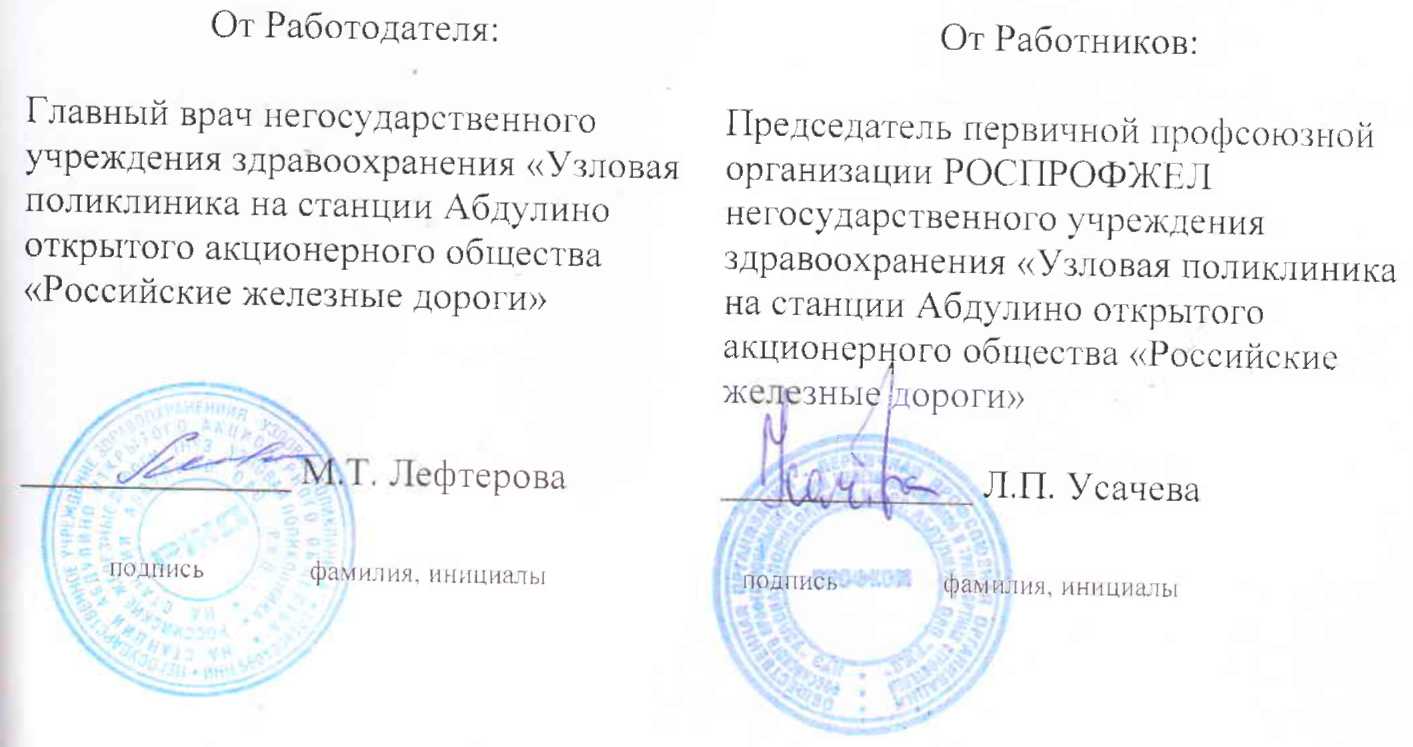 